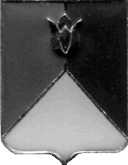 РОССИЙСКАЯ  ФЕДЕРАЦИЯАДМИНИСТРАЦИЯ КУНАШАКСКОГО  МУНИЦИПАЛЬНОГО РАЙОНА ЧЕЛЯБИНСКОЙ ОБЛАСТИПОСТАНОВЛЕНИЕот 08.07. 2016 г.  №748О внесении изменений в приложениек постановлению администрации Кунашакского муниципального района от 18.04.2016г. №440В соответствии со статьей 9, пунктом 8 части 3 статьи  28 Федерального закона от 29.12.2012 года N 273-ФЗ «Об образовании в Российской Федерации», приказом Министерства образования и науки РФ от 08.04.2014г. №293 «Об утверждении приема на обучение по образовательным программам дошкольного образования»П О С Т А Н О В Л Я Ю:	1.Внести в приложение  к постановлению администрации Кунашакского муниципального района от 18.04.2016г. №440 «Об утверждении изменений в Административный регламент предоставления муниципальной услуги «Прием заявлений, постановка на учет и зачисление детей в образовательные учреждения, осуществляющие образовательную деятельность по программам дошкольного образования, присмотр и уход за детьми» следующие изменения:1) пункт 10 исключить;2) пункт 11 исключить;3) в пункте 16 слова «ул. Ленина, 107» заменить словами «ул. Ленина, 105а».2. Начальнику отдела аналитики и информационных технологий (Ватутин В.Р.)  опубликовать настоящее постановление в средствах массовой информации и разместить на официальном сайте Кунашакского муниципального района в сети Интернет.3.Организацию контроля исполнения настоящего постановления возложить на заместителя Главы района по социальным вопросам Янтурину Г.Г.Глава района		                                    	                              С.Н. Аминов